X STACJA"ARCHITEKTURA"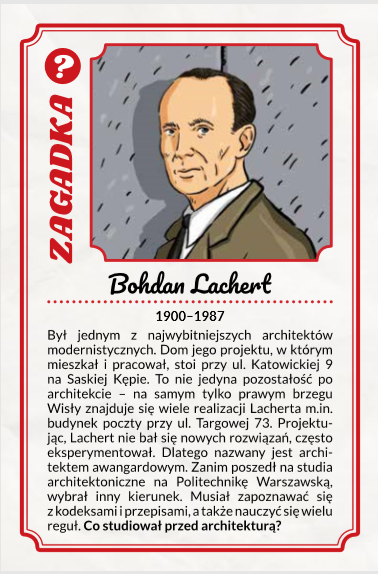 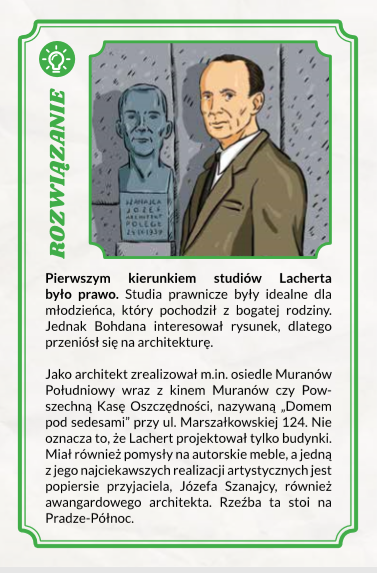 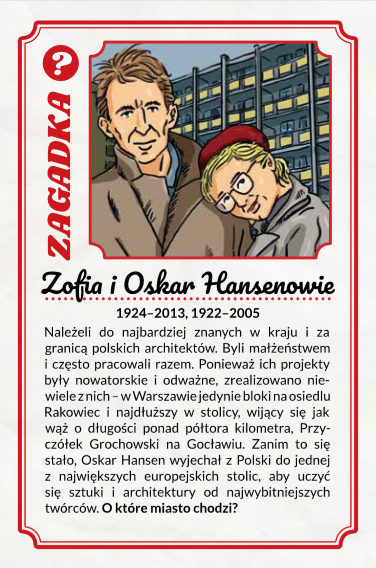 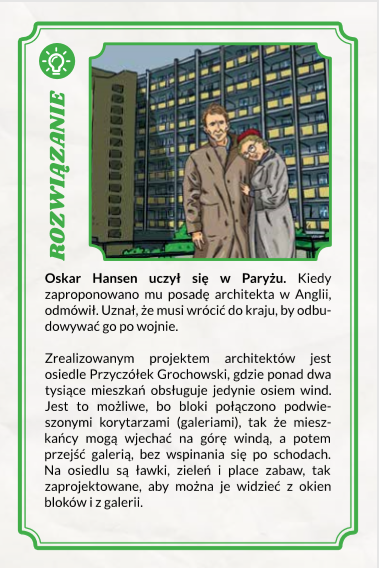 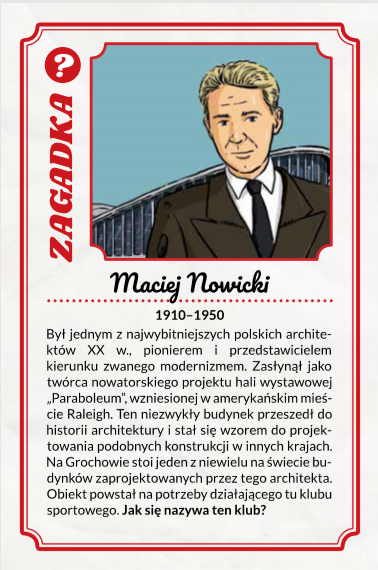 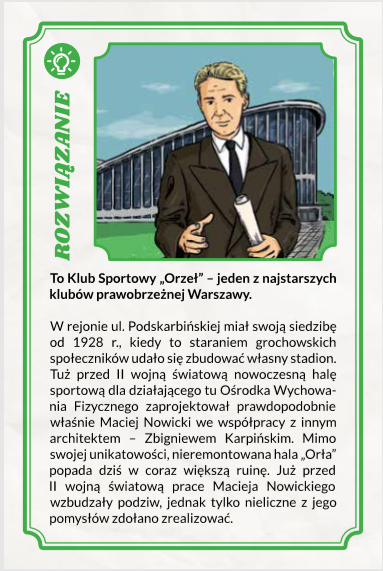 